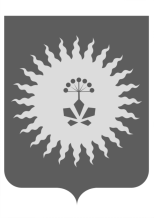 КОМИССИЯПРИ АДМИНИСТРАЦИИ  АНУЧИНСКОГО МУНИЦИПАЛЬНОГО РАЙОНАПО ПРЕДУПРЕЖДЕНИЮ И ЛИКВИДАЦИИ ЧС И ОБЕСПЕЧЕНИЮПОЖАРНОЙ БЕЗОПАСНОСТИРЕШЕНИЕ« 30  »  марта  2018 года                 с. Анучино	                                 № 4-аО мерах по предупреждению чрезвычайных ситуацийв местах отдыха населения на водных объектах Анучинского муниципального района в купальный сезон 2018 года        В соответствии с Федеральным законом от 06 октября 2003 года № 131-ФЗ «Об общих принципах организации местного самоуправления в Российской Федерации», постановлением Губернатора Приморского края от 24 апреля 21998 года № 196 «Об утверждении Правил охраны жизни людей на воде в Приморском крае и Правил пользования водными объектами для плавания на маломерных плавательных средствах в Приморском крае» (далее Правила), распоряжением администрации Анучинского муниципального района от 05.06. 2017 года № 157-р «О подготовке мест массового отдыха людей на воде на территории Анучинского муниципального района», в связи с приближением купального сезона в Анучинском муниципальном  районе, комиссия при администрации Анучинского муниципального района, ликвидации чрезвычайных ситуаций и обеспечению пожарной безопасностиРЕШИЛА:Рекомендовать главам сельских поселений (Дубовцев, Сивоконь,   Самойленко,   Марчук.):1.1. Принять комплекс мер   по обеспечению безопасности охраны жизни и здоровья     людей на водных объектах.1.2. До 8 июня 2018 года определить места несанкционированного купания и установить информирующие и предупреждающие таблички.Директору ФГУ «Приммелиоводхоз» К. В. Федоренко установить информирующие  таблички о запрете купания на водохранилище с. Шекляево.Начальнику отдела ГОЧС администрации Анучинского муниципального района Баранову А.И., довести до населения  через средства массовой информации требования  по обеспечению безопасности на местах отдыха у воды, а также тематические статьи и примеры для повышения уровня ответственности граждан. Разъяснить опасность нарушения Правил, предупредить граждан и должностных лиц об ответственности за нарушение Правил. В соответствии с законодательством  Российской Федерации и законодательством Приморского края.Начальнику КУ «Муниципальный орган управления образованием Анучинского района» Скорикова И.В. провести занятия с учащимися   « О мерах по обеспечению безопасности на водных объектах и отдыха у воды».Данное решение опубликовать в средствах массовой информации.Контроль за выполнением настоящего оставляю за собой. Первый заместитель главы администрации Анучинского муниципального района, председатель КЧС и ПБ района                                                А.П. Каменев